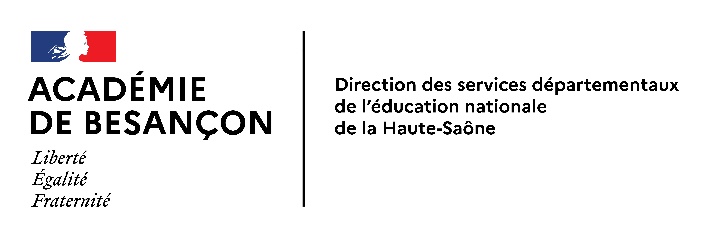 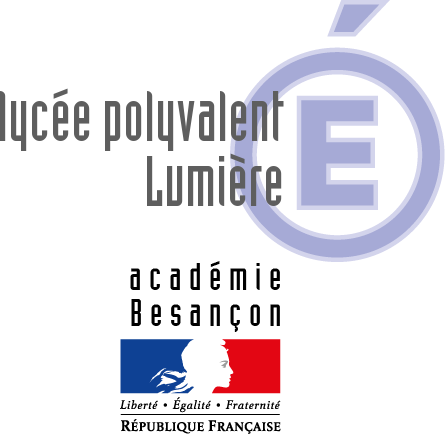 L’internat départemental des collégiens est situé au lycée Lumière. Il est proposé aux élèves du département de la Haute-Saône. Les élèves admis à l’internat seront scolarisés au collège les Thermes de Luxeuil. L’internat scolaire se conçoit comme un véritable choix concerté entre l’élève, la famille et l’établissement, et se fixe pour objectif : l’accompagnement à la réussite scolaire.Les leviers proposés : Un projet d’internat qui prévoit notamment :Un accompagnement scolaire quotidien (mise en place d’études encadrées, d’un livret de suivi…)Des activités culturelles et sportivesUne collaboration étroite entre les services de vie scolaire et les personnels médico-sociaux du collège et du lycée Des entretiens réguliers avec la famille, l’élève et le CPE du collègeAinsi, l’élève s’engagera à :S’adapter à la vie en collectivité en en acceptant les règles Travailler régulièrement pour construire son projet personnel et son parcours d’orientation.Respecter le règlement intérieur.Rentrée scolaire 2021/2022FICHE PEDAGOGIQUENOM :	Prénom :   Etablissement d’origine :  		   INE / / / / / / / / / / / /Elève interne en 2020-2021 : OUI	  NONCommune de résidence de l’élève :  	Type de résidence (cocher la ou les cases correspondantes selon la base adresse de la délégation interministérielle à la ville http://sig.ville.gouv.fr )RURAL :	QUARTIER PRIORITAIRE DE LA POLITIQUE DE LA VILLE rural isolé	 Oui	 Non rural défavoriséRESEAU D’EDUCATION PRIORITAIRE	 REP	 REP+Rentrée scolaire 2021/2020 Classe demandée :Niveau collège : 6ème   5ème   4ème   3èmeMotifs de la demande *:Géographique ...Social …Familial …Pédagogique …*cocher et numéroter les motifs par ordre d’importanceResponsable(s) légal(aux) :Responsable(s) légal(aux) :Responsable(s) légal(aux) :Responsable(s) légal(aux) :Responsable(s) légal(aux) :Responsable(s) légal(aux) :Responsable(s) légal(aux) :Responsable(s) légal(aux) :1/Nom : ……………………………………1/Nom : ……………………………………1/Nom : ……………………………………1/Nom : ……………………………………Prénom : …………………………………………………….Prénom : …………………………………………………….Prénom : …………………………………………………….Prénom : …………………………………………………….QualitéPèreMèreTuteurTuteurProfession : …………………………………………………………..Profession : …………………………………………………………..Profession : …………………………………………………………..Adresse :…………………………………………………………………………………………………………………………………………………………………………………………………………………………………………Adresse :…………………………………………………………………………………………………………………………………………………………………………………………………………………………………………Adresse :…………………………………………………………………………………………………………………………………………………………………………………………………………………………………………Adresse :…………………………………………………………………………………………………………………………………………………………………………………………………………………………………………Adresse :…………………………………………………………………………………………………………………………………………………………………………………………………………………………………………Adresse :…………………………………………………………………………………………………………………………………………………………………………………………………………………………………………Adresse :…………………………………………………………………………………………………………………………………………………………………………………………………………………………………………Adresse :…………………………………………………………………………………………………………………………………………………………………………………………………………………………………………Tél. domicile : ………………………………Tél. domicile : ………………………………Tél. domicile : ………………………………Tél. domicile : ………………………………Tél. portable : ……………………………………………….Tél. portable : ……………………………………………….Tél. portable : ……………………………………………….Tél. portable : ……………………………………………….2/Nom : …………………………………….2/Nom : …………………………………….2/Nom : …………………………………….2/Nom : …………………………………….Prénom : …………………………………………………….Prénom : …………………………………………………….Prénom : …………………………………………………….Prénom : …………………………………………………….QualitéPèreMèreTuteurTuteurProfession : ……………………………………………Profession : ……………………………………………Profession : ……………………………………………Adresse :………………………………………………………………………………………………………………………………………………………………………………………………………………………………………...Adresse :………………………………………………………………………………………………………………………………………………………………………………………………………………………………………...Adresse :………………………………………………………………………………………………………………………………………………………………………………………………………………………………………...Adresse :………………………………………………………………………………………………………………………………………………………………………………………………………………………………………...Adresse :………………………………………………………………………………………………………………………………………………………………………………………………………………………………………...Adresse :………………………………………………………………………………………………………………………………………………………………………………………………………………………………………...Adresse :………………………………………………………………………………………………………………………………………………………………………………………………………………………………………...Adresse :………………………………………………………………………………………………………………………………………………………………………………………………………………………………………...Tél. domicile : ………………………………Tél. domicile : ………………………………Tél. domicile : ………………………………Tél. domicile : ………………………………Tél. portable : ………………………………………………..Tél. portable : ………………………………………………..Tél. portable : ………………………………………………..Tél. portable : ………………………………………………..L’élève est-il boursier ? L’élève est-il boursier ? L’élève est-il boursier ? L’élève est-il boursier ? L’élève est-il boursier ? L’élève est-il boursier ? OuiNonSi oui nombre de part(s) de bourse : ……………Si oui nombre de part(s) de bourse : ……………Si oui nombre de part(s) de bourse : ……………Si oui nombre de part(s) de bourse : ……………Si oui nombre de part(s) de bourse : ……………Si oui nombre de part(s) de bourse : ……………OuiNonFiches d’évaluation du maître de CM2 ou du professeur principalSuivi de l’élève- L’élève a-t-il bénéficié de dispositifs d’accompagnement spécifiques ?  -  Autres observations particulières sur le parcours de l’élève :Degré d’adhésion de l’élève pour intégrer l’internat :  fort        moyen           faible -A quel niveau situez-vous ses résultats ?       bon      assez bon     moyen 	 faible  1. Eléments scolaires (joindre les bilans périodiques, bulletins, bilan du socle…)2. Savoir être et attitude3. Activités extra-scolairesL’élève pratique-t-il un sport ou une activité socio-culturelle ?4. Joindre tout document ou précision utile à la commission. DEMANDE DE LA FAMILLE Motivations de l’élèveEngagement de la familleDate :Signature des parentsAVIS CIRCONSTANCIESAVIS CIRCONSTANCIESAVIS CIRCONSTANCIESAVIS CIRCONSTANCIESAvis motivé du CPE pour les collégiens Avis motivé du CPE pour les collégiens Avis motivé du CPE pour les collégiens Avis motivé du CPE pour les collégiens Favorable (à justifier avec les points d’appui)Favorable (à justifier avec les points d’appui)Réservé (à justifier)Réservé (à justifier)Nom – Prénom : Qualité : Qualité : Signature :Avis motivé du Psy EN (le cas échéant)Avis motivé du Psy EN (le cas échéant)Avis motivé du Psy EN (le cas échéant)Avis motivé du Psy EN (le cas échéant)Favorable (à justifier avec les points d’appui)Favorable (à justifier avec les points d’appui)Réservé (à justifier)Réservé (à justifier)Nom – Prénom : Qualité : Qualité : Signature :Avis motivé du service médico-social (transmis sous pli cacheté au CT AS et au CT médecin de la DSDEN)Oui                                            NonAvis motivé du service médico-social (transmis sous pli cacheté au CT AS et au CT médecin de la DSDEN)Oui                                            NonAvis motivé du service médico-social (transmis sous pli cacheté au CT AS et au CT médecin de la DSDEN)Oui                                            NonAvis motivé du service médico-social (transmis sous pli cacheté au CT AS et au CT médecin de la DSDEN)Oui                                            NonAvis motivé du professeur des écoles ou du professeur principalAvis motivé du professeur des écoles ou du professeur principalAvis motivé du professeur des écoles ou du professeur principalAvis motivé du professeur des écoles ou du professeur principalNom – Prénom : Qualité : Qualité : Signature :Avis motivé du directeur de l’école ou du chef d’établissement d’origineAvis motivé du directeur de l’école ou du chef d’établissement d’origineAvis motivé du directeur de l’école ou du chef d’établissement d’origineAvis motivé du directeur de l’école ou du chef d’établissement d’origineNom – Prénom : Qualité : Qualité : Signature :